DEMANDE d’INSCRIPTION AU SEIN DU SITE BILINGUE FRANÇAIS/OCCITAN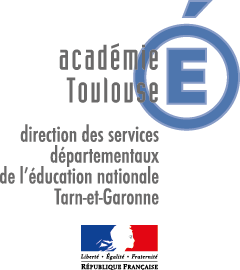 ECOLE DE …………………………………Extraits de la circulaire relative à l’enseignement des langues et cultures régionales du 14-12-2021« L'enseignement de la langue régionale dispensé sous la forme bilingue français-langue régionale contribue au développement des capacités intellectuelles, linguistiques et culturelles des élèves sans préjudice de l'objectif final d'une bonne maîtrise de chacune des deux langues étudiées. Tout en permettant la transmission des langues régionales, cet enseignement conforte l'apprentissage du français et prépare les élèves à l'apprentissage d'autres langues. »… « Les bilans et évaluations réalisés dans les différentes régions concernées ont confirmé l'intérêt éducatif d'un bilinguisme français-langue régionale… »… « L’enseignement des langues et cultures régionales favorise la prise en compte de la continuité entre l’environnement familial et social et le système éducatif, contribuant à l’intégration de chacun dans le tissu social de proximité…L'objectif des classes bilingues et des sections bilingues, de la maternelle au lycée, est d'assurer une maîtrise équivalente du français et de la langue régionale…Dans toutes les formes qu'elle prend, l'étude d'une langue vivante régionale amène les élèves à opérer des rapprochements avec la langue française et participe ainsi à une meilleure maîtrise de celle-ci. Les langues régionales œuvrent, dans l'enseignement primaire comme au collège et à l'instar des autres disciplines, à une meilleure maîtrise des enseignements fondamentaux…» « Les classes bilingues français-langue régionale peuvent proposer dès la petite section de maternelle un cursus spécifique intensif, dans lequel la langue régionale est à la fois langue enseignée et langue d'enseignement dans plusieurs domaines d'activité et d'apprentissage. Ce cursus repose sur l'usage de la langue régionale ou de la langue française comme langue d'enseignement. Le temps d'exposition à l'une ou l'autre des langues apprises est adapté aux besoins des élèves et au projet pédagogique de l'école/l'établissement ou de la classe… »Je soussigné(e) ……………………………..……………….. mère1, père1, tutrice1, tuteur1 de l’enfant……………………………………………………... né(e) le …../..…/…………. déclare avoir été informé(e) des objectifs de l’enseignement bilingue et du fonctionnement d’une école à double cursus.Je demande par la présente l’inscription de l’enfant susnommé(e) dans le cursus bilingue de l’école publique de ……………………………………………….... dès la prochaine rentrée scolaireFait à ……………………………………, le ..…/…../……………..                             Signature1 : rayer la mention inutile